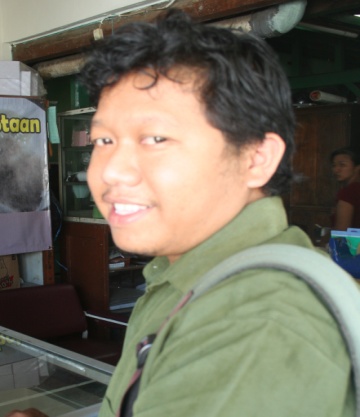 Andik Nurcahyo, S.Sos.Tempat/Tanggal Lahir 	: Lamongan, 31 Maret 1980.Jenis Kelamin 			: Laki-lakiStatus 				: KawinAgama 			: IslamAlamat (sekarang)	: Kutu Wates RT. 08 / RW. 10, No. 166A, Sinduadi, Mlati, Sleman, DIY .Hand Phone 			: 081  7040 8010 dan  085 725 735 140NPWP				:  25.522.569.0-645.000E-mail 				: andik_nurcahyo@yahoo.comPendidikan Terakhir:Lulus Jurusan Ilmu Sosiatri, Fisipol, Universitas Gadjah Mada (UGM)  pada februari 2004.Organisasi:Aktif di Jamaah Musollah Fisipol UGM, bidang kemasyarakatan tahun 1999-2004.Aktif di Koperasi Mahasiswa (Kopma) UGM bidang Kewirausahaan dan bidang Riset tahun 1999-2004.Pekerjaan:Tenaga Ahli Anggota DPR RI, Januari  2011 – September 2014Ketua di Yayasan Akar Rumput, 2010 - SekarangSekertaris di Yayasan Akar Rumput, 2005 – 2009Peneliti di Recent Media, Yayasan Akar Rumput sejak tahun 2005 – sekarang.Peneliti Independent (2005 – Sekarang): merancang penelitian, membuat instrument penelitian, penelitian lapangan, analisis data, dan penulisan laporan.Peneliti lepas di CV. Karya Mandiri Sejahtera  (consultant), tahun 2009 – 2010, bertugas melaksanakan riset-riset lembaga dari perencanaan sampai laporan dan presentasi hasil.Relawan Ahli di Rumah Zakat Indonesia (sekarang Rumah Zakat)  pada Tahun 2007, bertugas untuk memberi pelatihan tentang Metode Penelitian Survey.Fasilitator pada program-program pemberdayaan dan pendampingan masyarakat.Fasilitator Pelatihan, Seminar dan Workshop berbagai kelompok masyarakat dan instansi pemerintah serta swasta.Pengalaman Penelitian dan Fasilitator:Penelitian Survey (sebagai tim perumus), penelitian tentang buruh pemetik teh di Sukabumi, Jawa Barat, Tahun 2001.Penelitian Kualitatif (sebagai koordinator), penelitian tentang lansia dan keluarganya di Sleman, DIY, Tahun 2002.Riset keanggotaan kopma UGM (sebagai Koordinator), Tahun 2002Penelitian tentang masyarakat madani dan kerukunan umat beragama di Lamongan, Jawa Timur, Tahun 2003.Surveyor pada AC Nielsen - Survey Riset  cabang  tahun 2004.Surveyor Pusat Studi Ekonomi Bisnis MM UII Yogyakarta – Bapeda Bantul tentang Sentra Produksi Kabupaten Bantul pada tahun 2004.Surveyor pada penelitian tentang “Masyarakat dan Pajak”  di Kota Yogyakarta, pada Tahun 2004, kerjasama Ilmu Sosiatri Fisipol UGM dengan Dirjen Pajak .Penelitian tentang Kesehatan Masyarakat di Era Otonomi Daerah di Kabupaten Sleman pada Tahun 2005 (sebagai asisten peneliti).Entri data dan analis data pada Survey Kepuasan masyarakat dan Bisnis terhadap Pelayanan pemerintah Daerah Kabupaten Sleman pada Tahun 2007, kerjasama antara PSPPR UGM dengan Bapeda Kab. Sleman.Assessment Survey tentang identifikasi potensi sektor ekonomi di Kecamatan Pulau Laut Utara, Kabupaten Kotabaru, Kalimantan Selatan, Tahun 2006. Kerjasama Yayasan Akar Rumput dengan PNM dan PT. Arutmin.Penyusunan naskah akademik dalam rangka penyusunan kerangka acuan kerja Komisi Kebenaran dan Rekonsiliasi (KKR) di Daerah pada tahun 2006. Kerjasama Yayasan Akar Rumput dengan Depdagri.Riset Dokumentasi “Multukulturalisme Seni Tradisi Islam” di  Kabupaten di pulau Jawa pada tahun 2007 sampai 2008. Kerjasama Recent Media (Yayasan Akar Rumput) dengan Ford Foundation. (Koodinator 5 Kabupaten)Fasilitator Bimbingan teknis DPRD Gunungkidul tentang Keuangan Desa di Kopeng pada tahun 2007.Fasilitator “Jawa bersyi’ir” sebuah festival tentang multikulturalisme seni tradisi Islam, pada tahun 2008. Kerjasama Recent Media (Yayasan Akar Rumput) dengan Ford Foundation. (Koordinator 20 kelompok seni).Fasilitator Temu Warga, Pendidikan Politik dan Wawasan Kebangsaan, Tahun 2008. Kerjasama Yayasan Akar Rumput dengan Depdagri.Tenaga Ahli Survey Penyusunan Database Perikanan dan Kelautan Kabupaten Purworejo Tahun 2009, Kerjasama CV. Karya Mandiri Sejahtera (KMS) dengan Dinas Kelautan dan Perikanan Kabupaten Purworejo.Tenaga Ahli Survey Penyusunan Database Perikanan dan Kelautan Kabupaten Kulonprogo, DIY Tahun 2009. Kerjasama CV. Karya Mandiri Sejahtera (KMS) dengan Dinas Kelautan dan Perikanan Kabupaten Kulonprogo, DIY.Tenaga Ahli dan Koordinator pada Survey Kepuasan masyarakat dan Bisnis terhadap Pelayanan pemerintah Daerah Kabupaten Sleman, DIY Tahun 2009. Kerjasama antara Tim SCBD Kab. Sleman – Fisipol UGM – Yayasan Akar Rumput (sub kontrak Yayasan Akar Rumput). Tenaga Ahli Survey Pemetaan Potensi Perikanan dan Kelautan di Kabupaten Bantul DIY Tahun 2009-2010. Kerjasama CV. Karya Mandiri Sejahtera (KMS) dengan Dinas Kelautan dan Perikanan Kabupaten Bantul, DIY. Sub kontrak dengan CV. KMS secara pribadi (personal consultant).Dll.Kemampuan Penunjang:Komputer: Ms. Office, SPSS for Windows, Adobe Page Maker, Amos, Lisrel.Internet (familiar)Bahasa Inggris (intermediate)Metode Penelitian: survey, action research, assessment research, documenter research, Baseline research, Mapping Research, qualitative research (cases study, grounded theory, descriptive research dan lain-lain).Project and Research Management.Menguasai tema-tema: Pemerintahan daerah / Otonomi Daerah, Pelayanan Publik, Kesehatan Masyarakat, Politik, Sosiologi, Demokrasi, Multukulturalisme, dll.Demikian curriculum vitae ini disusun dengan sebenar-benarnya dan penuh tanggung jawab.Yogyakarta,  3 Oktober 2014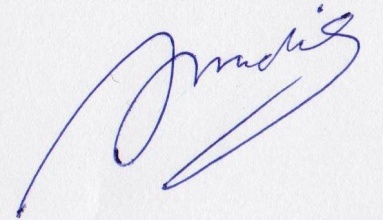 Andik Nurcahyo, S. Sos.